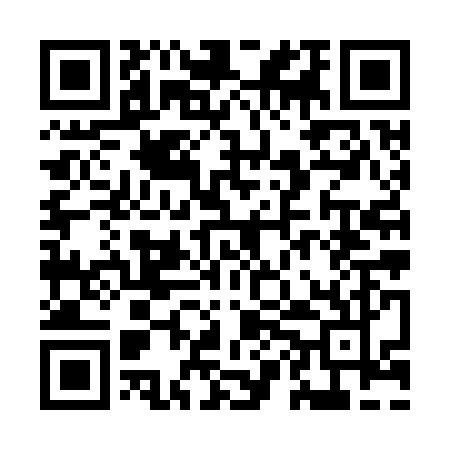 Prayer times for Strawberry Point, Iowa, USAMon 1 Jul 2024 - Wed 31 Jul 2024High Latitude Method: Angle Based RulePrayer Calculation Method: Islamic Society of North AmericaAsar Calculation Method: ShafiPrayer times provided by https://www.salahtimes.comDateDayFajrSunriseDhuhrAsrMaghribIsha1Mon3:475:321:105:148:4810:332Tue3:485:331:105:148:4810:333Wed3:485:331:115:148:4710:324Thu3:495:341:115:148:4710:325Fri3:505:351:115:158:4710:316Sat3:515:351:115:158:4610:307Sun3:525:361:115:158:4610:308Mon3:535:371:115:158:4610:299Tue3:545:371:125:158:4510:2810Wed3:555:381:125:158:4510:2711Thu3:575:391:125:158:4410:2612Fri3:585:401:125:158:4410:2513Sat3:595:411:125:148:4310:2414Sun4:005:411:125:148:4210:2315Mon4:015:421:125:148:4210:2216Tue4:035:431:125:148:4110:2117Wed4:045:441:125:148:4010:2018Thu4:055:451:125:148:4010:1919Fri4:075:461:135:148:3910:1820Sat4:085:471:135:148:3810:1621Sun4:095:481:135:138:3710:1522Mon4:115:491:135:138:3610:1423Tue4:125:501:135:138:3510:1224Wed4:145:501:135:138:3410:1125Thu4:155:511:135:128:3310:1026Fri4:165:521:135:128:3210:0827Sat4:185:531:135:128:3110:0728Sun4:195:541:135:118:3010:0529Mon4:215:551:135:118:2910:0430Tue4:225:561:135:118:2810:0231Wed4:245:571:135:108:2710:00